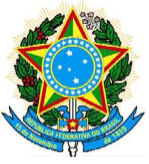 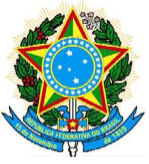 CÂMARA DOS DEPUTADOSDeclaração de Vínculo EmpregatícioDeclaro, para fins de participação no processo seletivo para o Programa de Iniciação Científica da Câmara dos Deputados que não possuo qualquer espécie de vínculo empregatício, não recebo a mesma modalidade de bolsa de outro programa e não sou estagiário da Câmara dos Deputados ou de outra instituição pública ou privada;Declaro ainda estar ciente de que omitir, em documento público ou particular, declaração que dele devia constar, ou nele inserir ou fazer inserir declaração falsa ou diversa da que devia ser escrita, com o fim de prejudicar direito, criar obrigação ou alterar a verdade sobre fato juridicamente relevante constitui crime.Em,        de maio de 2021.Nome:Assinatura: